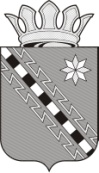 Российская ФедерацияНовгородская областьСОВЕТ ДЕПУТАТОВ МАЛОВИШЕРСКОГО ГОРОДСКОГО ПОСЕЛЕНИЯР Е Ш Е Н И ЕПринято Советом депутатов Маловишерского городского поселения 15 февраля 2018 годаСовет депутатов Маловишерского городского поселенияРЕШИЛ:1. Внести в Положение о порядке организации и проведении публичных слушаний в Маловишерском городском поселении, утвержденное решением Совета депутатов Маловишерского городского поселения от 25.02.2016 №68, следующие изменения:1.1. Дополнить пункт 1 подпунктом 1.4. следующего содержания: «1.4. Настоящее Положение не распространяется на порядок проведения публичных слушаний по вопросам регулирования градостроительной деятельности в Маловишерском городском поселении.»;1.2. Исключить абзац пятый подпункта 3.1; 1.3. Исключить пункт 6;1.4. Пункты 7,8,9,10,11,12 считать соответственно пунктами 6,7,8,9,10,11.2. Опубликовать решение в муниципальной газете «Маловишерский вестник».Глава Маловишерского городского поселения 	 М.Д. Тащи15 февраля 2018 года№ 153Малая ВишераО внесении изменений в Положение о порядке организации и проведении публичных слушаний в Маловишерском городском поселении